Formulaire de demande au programme de soutien d’Écomalartic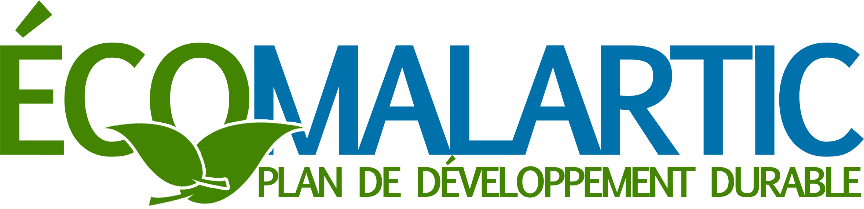 PRÉSENTATIONRequérantComité d’ÉcoMalartic : Organisme (s’il y a lieu):Nom de la personne responsable du projet:Adresse de correspondance :Téléphone :Courriel :Renseignement sur le projet (Titre du projet, date de début, date de fin) Brève description du projet (Réalisations prévues au projet)Le projet contribue à atteindre quel(s) objectif(s) du plan de développement durable d’ÉcoMalarticRetombées sociales, économiques ou environnementales de votre projet pour la communauté ? En quoi le projet contribue à assurer la pérennité de la Ville de Malartic?Livrables incluant les indicateurs de mesures  (Résultat, rapport, moyens qualitatif, quantitatif mesurables)  Rayonnement du projet dans la communauté(Organismes ou entreprises impliquées dans le projet, nombre de bénévoles ou d’emplois impliqués) Chronologie/planification principale (planifier, concevoir, développer et déployer le projet / Échéancier) Partenaires financiers du projet  (Partenaires impliqués, prêts, ressources humaines, autres) Budget prévisionnel Résolution du Conseil d’administration (pour les OBNL)(joindre en annexe)SignatureNous confirmons que les renseignements contenus dans cette demande ainsi que tous les documents qui s’y rattachent, sont véridiques. Nous comprenons que cette demande sera évaluée par un comité d’analyse d’ÉcoMalartic. Celui-ci soumettra ses recommandations au Conseil d’administration qui prendra la décision finale quant à l’octroi d’une aide financière. Nous comprenons que cette décision nous sera communiquée par courrier.Nom (lettres moulées) :Signature :Date :Approbation et autorisationNous approuvons le projet tel qu’il est décrit ci-dessus, et autorisons le comité à le mettre en œuvre.Nous n’approuvons pas le projet tel qu’il est décrit ci-dessus, et n’autorisons pas le comité à le mettre en œuvre.Prgramme de soutien d’ÉcoMalarticVille de Malartic901, rue RoyaleMalartic (Québec) J0Y 1Z0Téléphone : 819 757-3611 Poste : 228Télécopieur : 819 757-3084Courriel : ecomalartic@ville.malartic.qc.caSite Internet : www.ecomalartic.comDépenses Coûts$$$$Coût total $Revenus CoûtsProgramme de soutien d’ÉcoMalartic $Autres $$$Coût total $Grand total $Approuvé parDateApprouvé parDateCommentaires Approuvé parDateApprouvé parDate